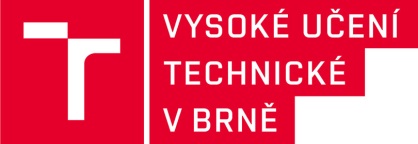 SMLOUVA O PŘEVODU PRÁV K TECHNICKÉMU ŘEŠENÍuzavřená podle § 1746 odst. 2 zákona č. 89/2012 Sb., občanského zákoníkuSmluvní strany	Název:	Vysoké učení technické v Brně	Součást:	Fakulta elektrotechniky a komunikačních technologií	IČ:	00216305	DIČ:	CZ00216305	Zřízena:	dle zákona č. 111/1998 Sb., o vysokých školách, nezapisuje se do OR	Sídlo:	Antonínská 548/1, 601 90 Brno,  Česká republika	Sídlo součásti:	Technická 3058/10, Královo Pole, 61600, Brno, Česká republika	Zastupuje:	prof. RNDr. Vladimír Aubrecht, CSc., děkan, na základě plné moci	dále jen „VUT“	a	Název:	Univerzita Pavla Jozefa Šafárika v Košiciach	IČ:	00397768	DIČ: 	2021157050	IČ DPH: 	SK2021157050	Zřízena:	dle zákona č. 361/1996 Z.z. o rozdelení Univerzity Pavla Jozefa Šafárika v Košiciach a v souladu s ust. zákona č. 131/2002 Z.z. o vysokých školách a o změně a doplnění některých zákonů ve znění pozdějších předpisů	Sídlo:	Šrobárova 2, 041 80 Košice, Slovenská republika	Zastupuje:	prof. MUDr. Daniel Pella, PhD., rektor	Email pro doručení faktury: danka.kepicova@upjs.sk 	dále jen „UPJŠ“VUT a UPJŠ dále spolu jako "smluvní strany“ nebo individuálně jako „smluvní strana“ uzavírají tuto smlouvu o převodu práv k technickému řešení (dále jako „smlouva“).	Předmět smlouvyTato smlouva upravuje převod práv k technickému řešení, blíže identifikovanému v čl. 2.1 této smlouvy, které vytvořily vzájemnou výzkumnou spoluprací VUT a UPJŠ, na smluvní stranu UPJŠ, jako i vypořádaní práv a povinností vyplývajících z podané mezinárodní přihlášky uvedené v čl. 2.3 této smlouvy. Spoluvlastnictví technického řešení a převod právSmluvní strany VUT a UPJŠ pojmenovaly technické řešení pracovním názvem „Carbonized and/or activated metal-organic framework composite electrodes for lithium-sulfur batteries and manufacturing method thereof“ (dále také jako „technické řešení“). Technické řešení je evidováno a blíže popsáno na VUT pod číslem 2023/814.Technické řešení vytvořili společnou tvůrčí prací následující zaměstnanci smluvních stran, kteří se na vytvoření technického řešení podíleli ke splnění úkolů ze svých pracovních poměrů k příslušným smluvním stranám. Každá smluvní strana je povinna zabezpečit a vypořádat všechny nároky původců technických řešení na své straně tak, aby mohl být naplněn účel této smlouvy, zejména řádně uplatnit právo na zaměstnanecký vynález a poskytnout přiměřenou odměnu podle § 9 zákona č. 527/1990 Sb., o vynálezech, průmyslových vzorech a zlepšovacích návrzích, ve znění pozdějších předpisů nebo § 11 zákona č. 435/2001 Z.z. o patentoch, dodatkových ochranných osvedčeniach a o zmene a doplnení niektorých zákonov (patentový zákon) ve znění pozdějších předpisů. Smluvní strany si před podpisem této smlouvy vzájemně prokázaly uplatnění práva zaměstnanecký vynález, resp. práva na řešení zasláním příslušných dokumentů prostřednictvím e-mailové komunikace.  Technické řešení, spolu se všemi právy duševního vlastnictví včetně práv autorských, patří smluvním stranám VUT a UPJŠ v podílu, který respektuje jejich tvůrčí příspěvek k vytvoření technického řešení. Spoluvlastnické podíly vychází z tvůrčích podílů původců a jsou sjednány takto:UPJŠ:		75 %VUT:  		25 %Před podpisem této Smlouvy došlo dne 19.6.2023 k podání mezinárodní přihlášky PCT s názvem „A method of preparation of MOF-74(CO) material, MOF-74(CO)/S composite, and cathode material for MOF-74(CO)/S battery, MOF-74(CO) material, MOF-74(CO)/S composite, and cathode material, cathode and MOF-74(CO)/S battery“ (číslo podání 050016) u Úradu priemyselného vlastníctva Slovenskej republiky, ve které je uveden jako jediný přihlašovatel UPJŠ.VUT dodatečně souhlasí s převodem jeho celého vlastnického podílu na technickém řešení „Carbonized and/or activated metal-organic framework composite electrodes for lithium-sulfur batteries and manufacturing method thereof“ obsaženém v mezinárodní přihlášce PCT s názvem „A method of preparation of MOF-74(CO) material, MOF-74(CO)/S composite, and cathode material for MOF-74(CO)/S battery, MOF-74(CO) material, MOF-74(CO)/S composite, and cathode material, cathode and MOF-74(CO)/S battery“ (číslo podání 050016) na UPJŠ, a to v maximálním možném rozsahu, dovoleném účinnými právními předpisy, a to ke dni účinnosti této smlouvy. UPJŠ tímto tento vlastnický podíl přijímá a zavazuje se uhradit VUT sjednanou cenu v souladu s čl. 3 této smlouvy, čímž jsou všechna vzájemná práva a povinnosti smluvních stran včetně současných a budoucích nároků původců technických řešení na straně smluvních stran úplně a definitivně vypořádána. Práva k technickému řešení se převádí bez časových, množstevních či teritoriálních omezení. Osobnostní práva původců technického řešení jsou tímto převodem nedotčena. Všechny administrativní záležitosti týkající se technického řešení a přihlášky PCT, hrazení nákladů na získání a udržování ochrany a další související činnosti jsou touto smlouvou plně převedeny na smluvní stranu UPJŠ. Veškeré náklady, které vznikly před účinností této smlouvy v souvislosti se získáním a udržováním ochrany technického řešení, nese v plné výši UPJŠ. Vzhledem ke skutečnosti, že VUT ani původce z VUT neměli zájem na podání PCT přihlášky a vedení PCT řízení a nepodíleli se na hrazení nákladů na získání a udržování patentové ochrany, nevzniká jim nárok na jakékoli benefity z budoucí komercializace tohoto technického řešení včetně dodatečného vypořádání. UPJŠ uděluje VUT bezúplatnou nevýhradní licenci pro nekomerční využití technického řešení uvedeného v čl. 2.1, a to výhradně pro účely vědy, výuky a dalšího výzkumu.Cena za převod a platební podmínkyCena za převod práv k technickému řešení byla sjednána dohodu stran takto:Smluvní strana VUT obdrží za převod svého podílu jednorázovou odměnu ve výši 68.519,60 CZK bez DPH. Odměna bude uhrazená v eurech a přepočet se uskuteční podle aktuálního kurzu Národnej banky Slovenska ke dni platnosti smlouvy. Na tuto částku vystaví VUT fakturu do 30 dnů od účinnosti této smlouvy a doručí ji smluvní straně UPJŠ na adresu uvedenou v hlavičce smlouvy a současně na email uvedený v hlavičce smlouvy. Splatnost faktury byla dohodou stran stanovena na 30 dnů od vystavení faktury. Datem uznatelného zdanitelného plnění je datum účinnosti smlouvy. Strany prohlašují, že cena vychází z tržního jednání a odráží tržní potenciál technického řešení a vložené materiální prostředky do vzniku technického řešení. Vyčíslení odměny tvoří Přílohu č. 1 této smlouvy.Publikace a ochrana důvěrných informacíSmluvní strany se zavazují vynaložit patřičné úsilí k zachování důvěrnosti a tajit informace o technickém řešení. Důvěrné informace nebudou jakkoli zpřístupněny třetím osobám bez předchozího souhlasu obou stran.Povinnost mlčenlivosti a závazek důvěrnosti podle předchozího odstavce se obdobně vztahuje na ochranu informací stran, se kterými se smluvní strana seznámila v průběhu spolupráce a které mají důvěrnou povahu (zejména know-how, interní postupy a politiky a osobní údaje fyzických osob).Smluvní sankceSmluvní strana, která poruší tuto smlouvu, je odpovědná jiné smluvní straně za újmu tím způsobenou.Omezení odpovědnostiŽádná ze smluvních stran nenese odpovědnost za škodu způsobenou použitím technického řešení jinou stranou. Žádná ze stran nezaručuje průmyslovou využitelnost a prodejnost ani patentovatelnost technického řešení.Závěrečná ustanoveníTato smlouva se řídí předpisy České republiky s výjimkou ustanovení o kolizi právních předpisů. V případě sporů jsou věcně a místně příslušné soudy České republiky.Tuto smlouvu lze měnit a vztah z ní vzniklý skončit pouze právním jednáním v písemné formě na listině s vlastnoručními podpisy smluvních stran nebo osob oprávněných za ně jednat nebo v elektronické formě podepsané každou stranou kvalifikovaným elektronickým podpisem dle Nařízení eIDAS; jiná forma je vyloučena. Toto ujednání nemůže být změněno následnou dohodou v jakékoliv formě. Smluvní strany mohou namítnout neplatnost změny této smlouvy z důvodu nedodržení formy kdykoliv, i poté, co bylo započato s plněním.Tato smlouva nabývá platnosti dnem podpisu oběma smluvními stranami a účinnosti zveřejněním v registru smluv podle zákona č. 340/2015 Sb., o zvláštních podmínkách účinnosti některých mluv, uveřejňování těchto smluv a o registru smluv (zákon o registru smluv), ve znění pozdějších předpisů, resp. dnem následujícím po dni jejího zveřejnění v Centrálnom registri zmlúv Úradu vlády Slovenskej republiky (podle toho, která skutečnost nastane později). Uveřejnění smlouvy prostřednictvím registru smluv zajistí VUT. UPJŠ se zavazuje zabezpečit zveřejnění smlouvy v Centrálnom registri zmlúv Úradu vlády Slovenskej republiky bez zbytečného odkladu po podpise této smlouvy oběma smluvními stranami. Tato smlouva se uzavírá na dobu neurčitou.Tato smlouva je vyhotovena ve čtyřech vyhotoveních, z nichž každá strana obdrží dvě vyhotovení. Svá práva a povinnosti považují smluvní strany za dohodnutá v rovnováze. Při uzavírání této smlouvy nebyly dány okolnosti nasvědčující zneužití postavení kterékoliv ze stran jako odborníka či jejího hospodářského postavení. Výslovně se též konstatuje, že tato smlouva vznikla v návaznosti na předchozí jednání a dohodu o jejích podmínkách a že smluvní strany měly možnost při jejím sjednávání získat kvalifikovanou právní pomoc.Nedílnou součást této smlouvy tvoří Příloha č. 1.V Brně		                				 	V Košicích PůvodceZaměstnavatelPodíl (%)doc. Ing. Tomáš Kazda, Ph.D.VUT25doc. Andrea Straková FedorkováUPJŠ25Doc. Miroslav AlmášiUPJŠ25Dominka Capková, Ph.D.UPJŠ25prof. RNDr. Vladimír Aubrecht, CSc.děkan FEKTVysoké učení technické v Brněprof. MUDr. Daniel Pella, PhD., rektorUniverzita Pavla Jozefa Šafárika v Košiciach